Отчет о результатах пилотной апробации элементов системы управления клиентским опытомпо направлению «Совершенствование пути клиента»1. Отчет о результатах исполнения мероприятий в соответствии с дорожной картой
2. Замечания/предложения/дополнения по итогам реализации пилотной апробации элементов системы управления клиентским опытом	Предусмотреть более длительный период на реализацию аналогичных проектов: 4-6 месяцев.Список вопросов, примечаний и предложений по улучшению Прототипа системы управления клиентским опытом, программы пилотной апробации1. При выявлении (уточнении) клиентских показателей эффективности предусмотреть количественную измеримость показателей (%, единицы и др.)2. Дополнить Прототип рекомендациями по проведению информационного сопровождения проекта.3. Эффекты от реализации, бонусы, полученные в ходе пилотной апробации элементов системы управления клиентским опытомПримеры положительных эффектов, преимуществ, тиражируемых результатов, полученных в ходе пилотной апробации1. Максимальное использование информационных ресурсов для позиционирования своей работы.2. Работники ЦЗН стали увлечены своей работой и более внимательными к клиентам.3. Благодаря тому, что клиенты подсказали, какими личностными и деловыми качествами должен обладать работник ЦЗН, разработаны основные положения Этического кодекса работника ЦЗН.4. Появилась новая форма работы в ЦЗН – комиссия индивидуального собеседования с работодателем для граждан с инвалидностью.№ п/пМероприятиеРезультатДата исполненияПримечание (дополнительные материалы, приложения)12345Участие в установочном вебинаре о пилотной апробации элементов системы управления клиентским опытомВ вебинаре приняли участие все участники рабочей группы по проведению пилотной апробации27.07.2021Формирование состава рабочей группы по проведению пилотной апробации элементов системы управления клиентским опытом - кросс-функциональной (сквозной) команды из сотрудников различных подразделений СЗН, взаимодействующих с соискателем / работодателем в рамках одного пути соискателя / работодателяРабочая группа по проведению пилотной апробации сформирована из сотрудников различных подразделений управления по труду и занятости населения Нижегородской области и трех модельных центров занятости населения (специалисты по вопросам трудоустройства, профессиональной ориентации, информационной политики, работы с особенными категориями клиентов – инвалидами) и является кросс-функциональной27.07.2021Приказ управления по труду и занятости населения Нижегородской области «О проведении пилотной апробации элементов системы управления клиентским опытом по направлению «Совершенствование пути клиента» от 30.07.2021 №523-246/21П/од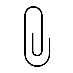 Определение целевой аудитории, в интересах которой в ЦЗН будет организован пилотный проектНа заседании рабочей группы 05.08.2021 в качестве целевой аудитории, в интересах которой будет реализовываться пилотная апробация, определены соискатели по категории инвалиды в рамках оказания услуги «Содействие гражданам в поиске подходящей работы»05.08.2021Протокол заседания рабочей группы по проведению пилотной апробации элементов системы управления клиентским опытом по направлению «Совершенствование пути клиента» от 05.08.2021 №Сл-523-452756/21Выявление (уточнение) клиентских показателей эффективности выбранной целевой группы На основе анкетирования клиентов центров занятости и проведения фокус-групп определены 4 измеримых клиентских показателя эффективности: доступность, качество, результат, удовлетворенность, а также миссия – основная ценность для клиента03.09.2021Протокол заседания рабочей группы по проведению пилотной апробации элементов системы управления клиентским опытом по направлению «Совершенствование пути клиента» от 03.09.2021 №Сл-523-514749/21Клиентские показатели эффективностиПроведение совещания №1 участников кросс-функциональной команды по пути соискателя / работодателя для разработки и реализации корректирующих мер по итогам анализа качества клиентского опытаСовещание проведено05.08.2021Протокол заседания рабочей группы по проведению пилотной апробации элементов системы управления клиентским опытом по направлению «Совершенствование пути клиента» от 05.08.2021 №Сл-523-452756/21Составление портрета клиента – представителя выбранной целевой группыНа основе анкетирования клиентов центров занятости и проведения фокус-групп с представителями общественных организаций инвалидов составлен портрет инвалида, зарегистрированного в центре занятости03.09.2021Протокол заседания рабочей группы по проведению пилотной апробации элементов системы управления клиентским опытом по направлению «Совершенствование пути клиента» от 03.09.2021 №Сл-523-514749/21Портрет инвалида, зарегистрированного в центре занятостиСоставление пути клиента (представителя выбранной целевой группы) в рамках получения одной из услуг СЗН (по выбору СЗН / ЦЗН субъекта РФ)Путь клиента инвалида в рамках оказания услуги «Содействие гражданам в поиске подходящей работы» составлен из 7 этапов30.09.2021Карта (схема) пути клиентаПроведение совещания №2 участников кросс-функциональной команды по пути соискателя / работодателя для разработки и реализации корректирующих мер по итогам анализа качества клиентского опытаСовещание проведено03.09.2021Протокол заседания рабочей группы по проведению пилотной апробации элементов системы управления клиентским опытом по направлению «Совершенствование пути клиента» от 03.09.2021 №Сл-523-514749/21Проведение замеров качества клиентского опыта в точках контакта клиента с СЗН в рамках пути клиентаЗамеры клиентского опыта проведены во всех точках контакта клиента инвалида на всем его пути поиска подходящей работы через ЦЗН с использованием нескольких (10) метрик измерения. Таких точек контакта получилось 15 на 7 этапах пути. Выявлены 22 болевые точки.Результаты показали:- качество работы сотрудников центра занятости,- доступность центра занятости для клиента,- удовлетворенность клиента от полученной услуги.Средний балл по впечатлениям от посещения ЦЗН получился 2,6 (максимально предусмотрен был 3).01.10.2021Результаты замеров качества клиентского опыта в точках контакта клиента инвалида с ЦЗН в рамках пути поиска подходящей работы через ЦЗНСоставление карты решений по улучшению качества клиентского опыта в рамках пути клиентаСоставлена карта решений по улучшению качества клиентского опыта. Она представляет собой перечень мероприятий, направленных на устранение болевых точек, выявленных в результате проведенных замеров клиентского опыта во всех точках контакта клиента инвалида на всем его пути поиска подходящей работы через ЦЗН, со сроками их исполнения07.10.2021Карта решений по улучшению качества клиентского опыта в рамках пути клиентаПроведение совещания №3 участников кросс-функциональной команды по пути соискателя / работодателя для разработки и реализации корректирующих мер по итогам анализа качества клиентского опыта Совещание проведено12.10.2021Протокол заседания рабочей группы по проведению пилотной апробации элементов системы управления клиентским опытом по направлению «Совершенствование пути клиента» от 12.10.2021 №Сл-523-602212/21Реализация инструментов (минимум одного) по повышению качества клиентского опыта по пути клиента.Проведен цикл психологических тренингов для клиентов-инвалидов по повышению самооценки, в том числе по обучению пользоваться официальным сайтом, порталом «Работа в России», социальными сетями.Проведено заседание Клуба работодателей «Партнер» с руководителями предприятий, подлежащих квотированию, по вопросам реализации Закона Нижегородской области «О квотировании рабочих мест» и трудоустройству инвалидов в счет квоты18.10.202119.10.2021Фото и пресс-релизыhttps://czn.government-nnov.ru/presscenter/news/2497/https://zan.nnov.ru/News/Detail/?id=ebe379f4-17b2-4c0d-8cfd-aa65a8231f82https://www.instagram.com/p/CVPfR4LMUfK/?utm_source=ig_web_copy_link